DOK-4.434.3.11.2020.IM(DOK.DOK3.974.34.2020.IMOBWIESZCZENIENa podstawie art. 219 ust. 2b ustawy z dnia 20 lipca 2017 r. Prawo wodne (Dz. U. z 2020 r., poz. 310 
z późn. zm.) Minister Klimatu i Środowiska zawiadamia, że w postępowaniu prowadzonym 
na wniosek Pani Małgorzaty Jobczyk w sprawie ustalenia charakteru wód zlokalizowanych na działce o nr ew. 5798/5, wzdłuż ul. Wyzwolenia, ob. Wisła, gm. Wisła, pow. cieszyński, woj. śląskie, został zebrany materiał dowodowy niezbędny do rozstrzygnięcia w/w wniosku.Jednocześnie informuję, że stosownie do art. 10 § 1 Kpa, strony mogą zapoznać się z aktami sprawy 
w Departamencie Orzecznictwa i Kontroli Gospodarowania Wodami, od poniedziałku do piątku 
w godzinach 9.00 – 15.00, po uprzednim uzgodnieniu telefonicznym pod numerem telefonu: 22 583 86 80 oraz uzupełnić zebrany materiał dowodowy w sprawie, w terminie 14 dni od dnia otrzymania niniejszego zawiadomienia.Wnioski, uwagi i wyjaśnienia w przedmiotowej sprawie strony zainteresowane prowadzonym postępowaniem mogą także przesłać do Ministra Klimatu i Środowiska, ul. Wawelska 52/54, 
00-922 Warszawa.Po upływie ww. terminu, w przypadku braku zgłoszenia przez strony uwag i ewentualnych uzupełnień do akt sprawy, przedmiotowe postępowanie administracyjne zostanie zakończone decyzją, wydaną na podstawie złożonego wniosku i materiałów zgromadzonych przez organ.Doręczenie uważa się za dokonane po upływie 60 dni od dnia publicznego ogłoszenia niniejszego obwieszczenia, tj. od dnia…………………………..Minister Klimatu i ŚrodowiskaWarszawa, dnia    .11.2020 r. 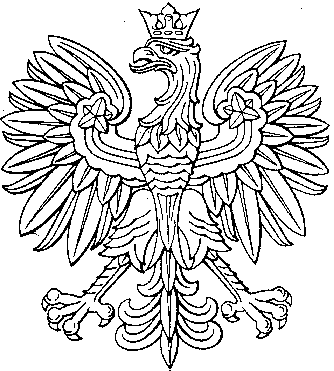 